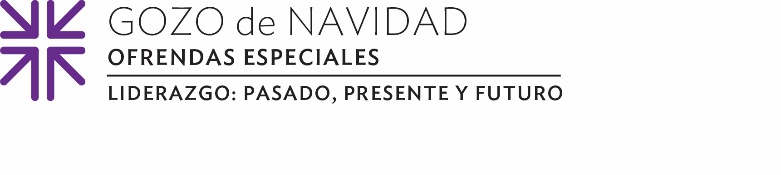 Actas de MisiónIluminando el caminoEste es el momento del año, el tiempo de Adviento, en el que tantas cosas nos llenan el corazón... estar con nuestras amistades y familiares, las sonrisas, las caritas de la niñez, los villancicos que nos encanta cantar en compañía, la anticipación de compartir regalos. (Y las galletas. No nos olvidemos de las galletas.)  Y nos encantan las luces: las luces en los árboles, las velas en la mesa y sí, la Estrella de Belén, que nos recuerda de la luz que abrió el camino al regalo perfecto. El regalo del niño Jesús. La luz de nuestro mundo.Y es esta luz, la luz de Cristo, la que inspira nuestra Ofrenda de Gozo de Navidad, que nos conecta para honrar a los líderes pasados y futuros de nuestra iglesia. Esta Ofrenda distribuye las donaciones a partes iguales entre las escuelas y universidades relacionadas con la Iglesia Presbiteriana que equipan a las comunidades de color, apoyando a líderes que marcarán el camino hacia el futuro; y el Programa de Asistencia de la Junta de Pensiones, apoyando a las personas jubiladas pertenecientes al ministerio, a trabajadores de la Iglesia y a sus familias, cuya devoción a su misión ha iluminado nuestro pasado.Sus donaciones ayudan a estudiantes como Carla, Susannah y Mikayla, y a sus experiencias formativas y duraderas en el Stillman College de Tuscaloosa, Alabama, y en el Menaul School de Albuquerque, Nuevo México. Estas donaciones apoyan un futuro brillante con mejores oportunidades para que los(as) estudiantes crezcan y construyan vidas de fe, perfeccionando talentos y habilidades para servir a Dios, a la Iglesia y al mundo en los años venideros.Sus donaciones apoyan a quienes dedicaron su vida a responder a una poderosa llamada que no podía ignorarse. Líderes sirvientes como Sue Anne y Peggy que, a pesar de los retos, eligieron dedicarse a la misión antes que tener carreras más estables económicamente y una jubilación segura. Estas donaciones a la Ofrenda de Gozo de Navidad contribuyen a su seguridad y estabilidad y nos permiten darles las gracias. Hágase la luz.Por favor, comparta sus dones con quienes comparten sus dones con nosotros y ayude a iluminar nuestro mundo. Cuando todos hacemos un poco, como dar una donación a la Ofrenda de Gozo de Navidad, el poder de esa pequeña acción se hace cada vez más fuerte cuando se transmite. Su contribución a la Ofrenda de Gozo de Navidad es muy apreciada y marca la diferencia: cuando todos hacemos un poco, se suma a mucho.  Gracias.Oremos~Jesucristo, tú eres el don perfecto, dado para guiarnos por los caminos de la redención y de la paz. Nos señalaste a Dios con tu vida. Lo celebramos con el don de nuestras vidas y el apoyo a nuestros líderes, pasados, presentes y futuros. Que quienes dirigen tu Iglesia y tu mundo nos orienten siempre hacia Ti. Amén.